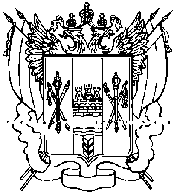 Администрация Киевского сельского поселенияПОСТАНОВЛЕНИЕ
          Об окончании отопительного сезона             2016 – 2017гг.В связи с повышением температуры наружного воздуха и в целях обеспечения температурного режима в учреждениях и организациях Киевского сельского поселения,ПОСТАНОВЛЯЮ:Считать 15.04.2017 г. днем окончания отопительного сезона 2016-2017гг.Руководителям учреждений дошкольного, общего образования, врачебной амбулатории при необходимости обеспечения температурного режима в помещениях, продолжить работу отопительных систем после официального окончания отопительного сезона, издав внутренний нормативный акт.Организовать ежедневный контроль температурного режима в помещениях подведомственных учреждений.Инспектору ЖКХ информировать об окончании работы отопительных систем службу координаций отраслей ЖКХ, строительства, транспорта и связи в период с 15.04.2017 г. по 30.04.2017 г.Провести обследование отопительных систем на предмет установления перечня работ по подготовке к новому отопительному сезону 2017-2018гг.Принять меры по консервации и сохранности оборудования.Контроль за выполнением настоящего постановления оставляю за собой.          Глава администрации Киевского         сельского поселения     		                                           Г.Г.Головченко10.04.2017                 № 26с. Киевка